Управление эмоциями(Способы регулирование эмоций)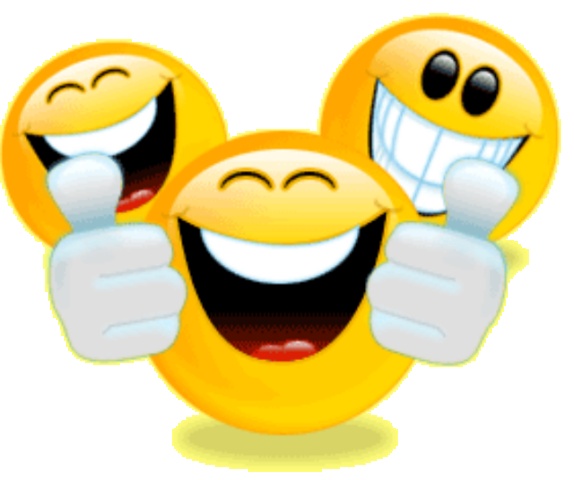 В начале беседы с учащимися проводится упражнение «Спектр эмоций»:В жизни ваше «Я» - эмоциональное меняется в зависимости от оценки вас другими (значимыми) людьми. Что вы чувствуете, когда кто-то говорит вам следующие слова.(выберите ответ, обозначающий ваше состояние в этот момент, и объясните, посему вы это чувствуете в каждом случае.)«Работа выполнена отлично! Ты заслуживаешь пятёрку!»«Не задавай вопросов! Делай только то, что тебе говорят!»«Может быть, ты мне поможешь?»«Пошёл прочь, а то ударю!»«Я не могу заняться тобой, я занят. Так что, пойди, погуляй»«Какой ты способный!»«Твоя работа сделана безобразно!»«Посмотри, до чего ты докатился!»«Брось эту работу, тебе её всё равно не выполнить!»«Как ты сегодня хорошо выглядишь!»«Если ещё раз принесёшь двойку – получишь, лентяй!»Возможные ответы: печаль, огорчение, радость, удовольствие, страх, отчаяние, безразличие, сомнение, удивление, обида, окрылённость, неуверенность, растерянность, гордость, сострадание, гнев, воодушевление, негодование.Давайте определимся, что такое эмоция. Эмоция — это субъективное оценочное отношение человека к тем или иным ситуациям. Человек имеет право на любую эмоцию. Но формы проявления эмоций должны быть человеческими, отвечать общепринятым правилам приличия.Эмоциями можно управлять. Научиться управлять своими эмоциями – это. В первую очередь, значит выражать их в такой форме, чтобы было понятно другим людям им вреда.Способы регуляции эмоций«Принятие чувства»Во первых надо сказать, что чувство какое бы оно не было, находиться у человека внутри. Вроде бы истина, но мы часто об этом забываем. Когда Вы сами себе скажите — да это мое чувство, то у Вас практически моментально возникнет понимание – если это чувство во мне, то оно мое и соответственно я за него отвечаю. Эта простая логика является очень важной. Дело в том что, человеку свойственно перекладывать ответственность на другого человека – «ты меня обидел», «ты меня злишь», «ты меня радуешь» и т.д. Как только Вы поменяете схему на — «я злюсь на тебя», «я обижен на тебя», «я радуюсь за тебя» и т.д. то Ваше чувство будет вашим и вы возьмете за него ответственность. В этот момент включаться бессознательные защитные механизмы психики, и происходит внутренняя «проработка» чувства. Итак, если Вас что — то беспокоит:1. Спросите себя — «что я сейчас чувствую» и получите ответ, например - «я злюсь». В этот момент вы отделяете себя и свою злость от объекта злости (уже половина дела);2. Проговорите про себя фразу – «Я беру ответственность за мою злость. Эта злость моя».3. Сделайте несколько глубоких вдохов и выдохов«Проживание чувства»Это способ очень похож на первый дополнение лишь в том, что Вы плюсом «включаете» фразу – я позволяю этому быть – даете разрешение. Например:1. «Я обижен» – определение чувства;2. «Я беру ответственность за свою обиду» – взятие на себя ответственности за чувство;3. «Я позволяю этому чувству быть во мне» – открытие канала чувства возможность его «проработки» или по другому «проживания». Дело в том что в основном человек испытывает дискомфорт не из за самого чувства а из за «подавление» этого чувства, а по законом физики любое действие вызывает противодействие, то есть чувство усиливается в разы.«Понимание чувства»В этом способе помимо понимания чувства и взятие ответственности вы задаете себе «глупый» вопрос – Для чего? Например – «Я расстроен». «Это мое расстройство и я за него отвечаю». Для чего я расстроен? Как правило, это вызовет у Вас улыбку. Ведь по природе чувств «глупо» быть расстроенным. Если расстройство сохраняется, то переходите к следующему способу.«Реализация чувства»Здесь добавляется вопрос — Чего я хочу? Например - «Я грущу». Для чего мне эта грусть? Чего я хочу? Ответы могут быть разными, например: «грустить дальше» (грустите на здоровье см. «проживание чувства», «хочу что бы меня пожалели», «хочу понять что то важное что выходит через грусть» и т.д. Если чувство — «злость», могут возникнуть желания опасные – «прибить эту сволочь» например. Задайте себе вопрос — «как я могу проявить злость, не прибегая к насилию или оскорблению?» Ответ может быть таким – «стукнуть в стену», например. Стукните на здоровье в стену и по сильнее, что бы штукатурка посыпалась. У одного моего темпераментного знакомого была привычка вышибать дверь в ванной во время злости. Они эту дверь даже и не ремонтировали толком. Все в семье знали — есть дверь. Нормальное такое веселое проявление злости.Рекомендации по управлению эмоциями и чувствами (своими и других людей)Уважайте выражения чувств других людей.Проявите терпимость к переживаемой кем–то бурной эмоции.Поощряйте в других желаемое для вас поведение.Откажитесь от негативной борьбы за лидерство Нейтрализуйте желание отомстить.Избегайте упрёков и критики.Если вы раздражены, нервничаете, испытываете душевный дискомфорт, то:Не принимайте в этот момент никаких решений, это не самое лучшее время, переждите всплеск своих эмоций.Примените самовнушение (Я спокоен, я уверен, мне хорошо, у меня всё получится, я знаю).Перемените занятия на более спокойные(беседы о приятном, слушание музыки, чтение интересной книги).Общайтесь, играйте, шутите, забудьте о плохом.Если вами овладела сильная эмоция:Попросите помощи.Сядьте и просто поплачьте, дайте выход эмоциямСделайте перерыв, посчитайте про себя и сделайте несколько глубоких вздохов, подумайте о чём–то приятном.Сделайте несколько быстрых физических упражнений, выполните их с максимальной нагрузкой.Внушайте себе, что всё не так плохо, во всём ищите позитив, т.е. хорошее.Выясните, как успокаивают себя в этом случае другие, и попробуйте делать то же самое.